THE COLONY HIGH SCHOOL	Presents	UIL AREAONE-ACT PLAY CONTESTGeneral Information PacketConference 6-ARegion IArea 2Districts 5, 6, 7, 8Contest:  March 27, 2018UIL One-Act Play Area ContestConference AAAAAARegion IArea 2Districts 5, 6, 7, 8Dear Colleagues:Congratulations for advancing to the UIL Area One-Act Play Contest.  On behalf of everyone at The Colony High School, we welcome you to our campus.  We are excited about hosting the one-act play contest, and we are looking forward to making this a positive educational opportunity for all.  If there is anything we can do to help make this an enjoyable experience for your company and your school, please let us know.  We will do everything in our power to make this contest a wonderful and memorable event.We have enclosed an informational packet detailing everything from schedules for rehearsals and contest to the stage dimensions and lighting packets.  We have provided opportunities for your school to pre-program light cues prior to the official rehearsal period in an effort to make the contest day less stressful.Again, we welcome your school and company to share this special time.  If we can answer any questions, feel free to call.Sincerely,Karen Gossett, Contest ManagerDwayne Craig, The Colony High SchoolUIL ONE-ACT PLAY AREA CONTESTGENERAL INFORMATIONLOCATION OF CONTEST:	   		The Colony High School							4301 Blair Oaks Drive							The Colony, Texas 75056CONTEST DATE:				Tuesday, March 27, 2018REHEARSAL DATES:			Monday, March 26, 2018							Tuesday, March 27, 2018CONTEST MANAGER:			Karen Gossett						karenpagegossett@hotmail.com							Cell:  940-391-9740CONTEST HOSTS:				Dwayne Craig							craigm@lisd.net							903-235-0062Ronda Craigcraigr@lisd.net903-235-3744				STAGE MANAGER:				John Davenport							davenportjd@lisd.net							817-455-3821							CRITIC JUDGES:Marion Castleberry202 East Chapman RoadHewitt, Tx 76643Joe Brown5600 Shadow Creek Ct.Fort Worth, Tx 76112Mark Pickell	8804 Silverarrow CircleAustin, Texas 78759Scripts should be sent to the judges directly upon advancing.ENTRY FEE:(due prior to first rehearsal)							$700.00							(See attached invoice)	Make check payable to LISDAREA REHEARSAL SCHEDULERANDOM DRAW(Alpha by Title)SCHOOL				LOAD –IN			REHEARSALMonday, March 26, 2018District 7/8 B		4:00 pm – 4:30 pm		4:30 pm -5:30 pmDistrict 5/6 C		5:10 pm – 5:40 pm		5:40 pm – 6:40 pmDistrict 7/8 C		6:20 pm – 6:50 pm		6:50 pm – 7:50 pmNote:  School releases at 3:35 pm.  Traffic will be very heavy from 3:15 to 4:15 pm.			Tuesday, March 27, 2018District 5/6 B		7:30 am – 8:00 am		8:00 am – 9:00 pmDistrict 5/6 A		8:40 am – 9:10 am 	9:10 am – 10:10 amDistrict 7/8 A		9:50 am – 10:20 am	10:20 am – 11:20 amArea Performance ScheduleThe first performance will begin on time.  All other performances have been estimated.  Shows will run back-to-back.Tuesday, March 27, 2018District 7/8 B							12:30 pmDistrict 5/6 C							1:25 pmDistrict 7/8 C							 2:15  pmDistrict 5/6 B							 3:05 pmDistrict 5/6 A							 3:55 pmDistrict 7/8 A							 4:45 pmDIRECTOR’S MEETING:  Room A128(HOSPITALITY ROOM LOCATION)12:00 pmPerformances will begin at 12:00 pm and will run back-to-back.  Awards will begin around 6:30 pm.  Critiques to follow awards.Program Information:  Please email your program information to Ronda Craig at craigr@lisd.net no later 12:00 pm, Friday, March 23rd.  Unloading:Schools will unload equipment/scenery at the loading dock door located at the PAC.  Companies should report to unload all scenery, and costumes at least 30 minutes prior to the scheduled rehearsal time.  A student host will be assigned to your company and will be at your disposal to assist you.  The contest manager will meet you and your company at the loading dock door prior to your rehearsal time.  Please have the following documents ready:Standards and Compliance Form signed by the principalApproval for set additionsApproval for any play not on the approved listEvidence of royalty payment/approval for cuttingIntegrity ScriptsIncidental Music LogEntry FeeRehearsals:The official rehearsal time will begin when your group enters the actual stage space (designated by the contest manager).  Each group will have one hour to rehearse.  Groups will need to remove and store scenery in an assigned space (as well as strike and spike entire set)  by the end of the official rehearsal time.  Any items too large to store in the assigned space will be stored in an area on the stage.  Companies will need to strike to the loading dock at the end of the performance (no exceptions).  A tour of the school and backstage facilities will follow each rehearsal period.The stage:The stage at The Colony is  40’ wide at the proscenium and 29’ deep (from the cyc curtain to the curtain line).  The apron extends 12’ beyond the proscenium wall (making the total depth of the stage 41’).  Because our apron extends beyond 12’, schools will be allowed to set up with an open curtain per the rule for architectural necessity.Scenery:The basic UIL unit set will be available for your use and located on the upstage wall.  Window units will not be provided.  If you are using windows, you will need to bring those items.  However, all unit set pieces must be available prior to the first rehearsal.  Please make arrangements to deliver any additional set pieces to the school before the first scheduled rehearsal.  All scenery is subject to the full-disclosure policy and should be in accordance with your approved ground plan.  The following unit set pieces will be available to your school.4 – Three-fold flat units4 – Two-fold flat units2 – 4’0” step units2 – 2’0” step units2 – 4’0” high pylon units2 – 6’0” high pylon units2 – 8’0” high pylon units2 – 4’x4’ ramps2 – 4’x4’ platforms2 – 4’x8’ platforms4 – 1’x1’ cubes1 – door unit1 – French door unitSound:We strongly suggest that you bring your own sound system.  It does include a CD player and a dock for an IPOD.  It is not the easiest to use without the proper time to work with it.  If you intend to use our sound system, please try to let us know no later than Friday, March 23rd at noon.  This way we can do our best to make sure that it is prepped and we have a technician there to help out.Light Board and Lighting:Areas:		17 general lighting areasWashes:		  4 color washes (blue, red, green and amber)Board:		ETC ION Lighting Console			Cues may be run manuallyLighting Cues:To pre-program cues, please use the cue sheet found on the UIL Website and email cues to davenportjd@lisd.net no later than 12:00 pm on Friday, March 23rd at noon.  You may have as many cues as you would like, but please keep your show at 20 looks.  A lighting technician from the host school will be available to assist you during rehearsal to program and alter pre-programmed cues.  The technician will also be in the booth during your performance, but will not be able to assist your board operator.  The board does not have a manual two-scene pre-set function.  However, there will be sub-masters for each area, and down-light colors if you wish to run your show manually.  *It is strongly suggested that you take advantage of having your light cues pre-programmed.  It will assist your school in having plenty of time for your rehearsal.We do have a cyclorama. .  In addition to this, if you use the cyc, there are cyc lights in red, blue, green and amber as well.  Storage:Storage space (approx. 6’x8’ square areas) will be assigned to each company in the hallway outside of the stage entry in the hallway.  Dressing Rooms:Each company will be assigned a classroom during the duration of the competition.  Please remember the dressing rooms are classrooms and do not contain mirrors; therefore, you must provide your own.  As a courtesy to the classroom teachers, please leave the room exactly as you find it.  Some dressing rooms will have computers in them.  Please do not turn on computers at all.  Companies must strike all materials from the dressing room prior to the Awards Ceremony.Awards:Awards will be as follows:*Three Advancing Plays*One Alternate*Best Actor*Best Actress*Eight All-Star Cast*Eight Honorable Mention*Best Technician from each company*Best Technical CrewCritiques:Critique order will be determined by distance.  Schools with the furthest distance from the host school will be critiqued first.  Advancing schools will be critiqued last.Unloading/Bus Parking:Upon arrival, busses may drop off cast and crew members at the loading dock at the PAC.  Trucks may pull into the loading dock for unloading.  Audience parking will be in the lot in front of the TCHS PAC.  Parking should not be an issue since the contest will be on a Saturday.Audience Reminders:There will be an admission of $10 charged for admission to the contest.  The admission is good for all six plays.  Complimentary admission will be given to everyone on your eligibility list (cast, crew, alternates and directors), bus drivers, principals, superintendents, and your District Fine Arts Coordinator.  Please send the names of your principals, superintendents, and Fine Arts Coordinator to craigr@lisd.net no later than 12:00 pm on Friday, March 23rd.All visitors and observers of the contest should park in front of the TCHS Performing Arts Center.All cellular telephones and any other noise-making devices must be turned off during all performances.No food or drink is allowed in the auditorium for any reason.Please remind friends and family that no photography or recording of any kind will be allowed in the theatre during performances.Latecomers will NOT be seated during performances.Before NOON March 23rd:*Send cast list as you need it to appear in the program to craigr@lisd.net*Send lighting cues to davenportjd@lisd.net*Send a list of your administration for free entry to craigr@lisd.net*Any sound needs from our soundboard to davenportjd@lisd.net    				INVOICEUIL AREAONE-ACT PLAY CONTESTCONFERENCE 6-AREGION 1AREA 2DISTRICTS 5, 6, 7, 8DUE:  $700.00AREA OAP ENTRY FEEPLEASE MAKE CHECKS PAYABLE TO:LEWISVILLE INDEPENDENT SCHOOL DISTRICTPLEASE BRING CHECKS TO AREA CONTEST WITH YOU.  WITHOUT THE CONTEST CHECK, SCHOOLS WILL NOT BE ABLE TO PARTICIPATE IN THE CONTEST.  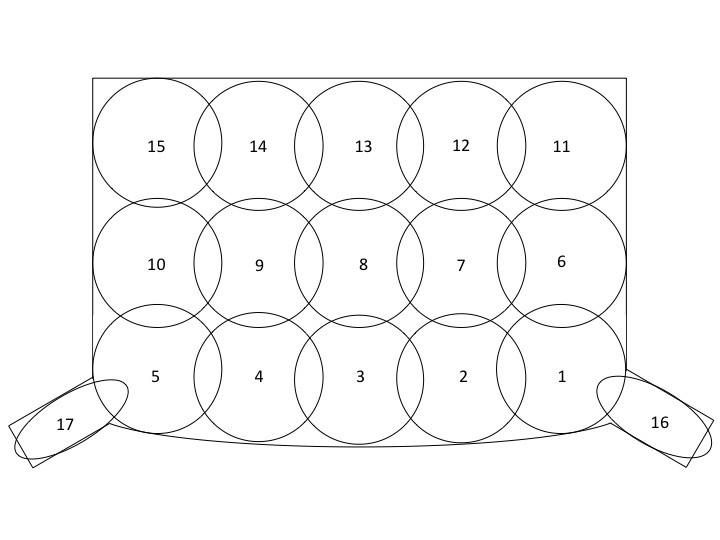 